TG7100Broadcast Control PanelFeatures and Benefits Self-check is availableAuto/Manual mode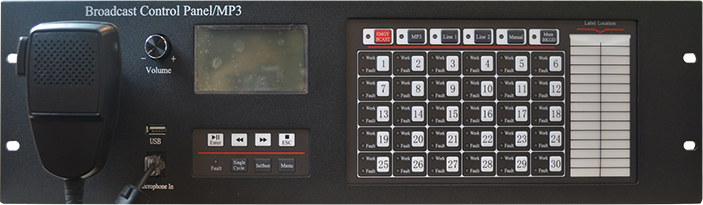 The monitor can be muted automatically to eliminate audio return while the microphone is used to broadcastAs it receives the emergency signal, the power amplifier can automatically adjust audio to preset position not controlled by the volume potentiometer, eliminating the influence of human operationAutomatically switching between the main power and the standby powerFault uploadingOverheat protectionProviding 24VDC off-set for local audio output line and line-checking moduleCommunicate with TG7100 Broadcast Control Panel through RS485 OverviewThe TG7300 power amplifier series is the new product that designed and manufactured by TANDA and provide 150, 300, 500 Watts of speakers power.   Technical Specification Power Rating 			Battery Required 			3 VDC (2 x 1.5 AA) batteries Current Consumption 		Standby 30µA, Alarm:100mADeviceCommunication	 		NB-IoTLED Indicator 			Single LED / 360-degree Visual/					Normal: Green LED Flash every 75 secondsAlarm: Red LED Steady LightFaulty: Yellow LED Flash every 45secondMaterial / Colour 			ABS / Red Dimension 				87mm x 85mm x 30mmWeight 				113g (with Battery)Operating Temperature 		-10°C to +55°C Humidity				 0 to 95% Relative Humidity, Noncondensing